Приложение. Творческие работы детей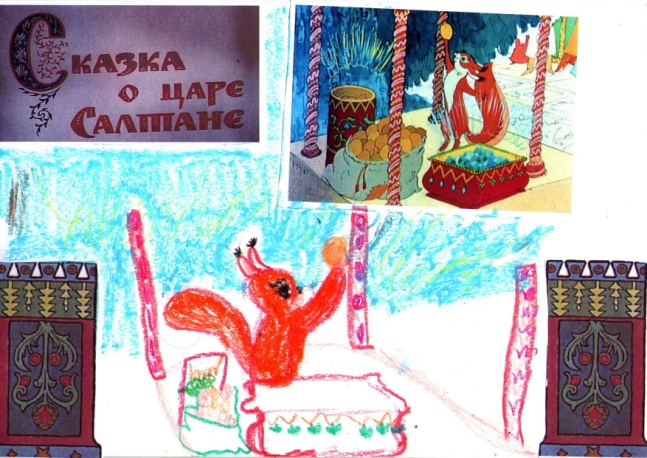 Рисунок 1. «Белкины сказки»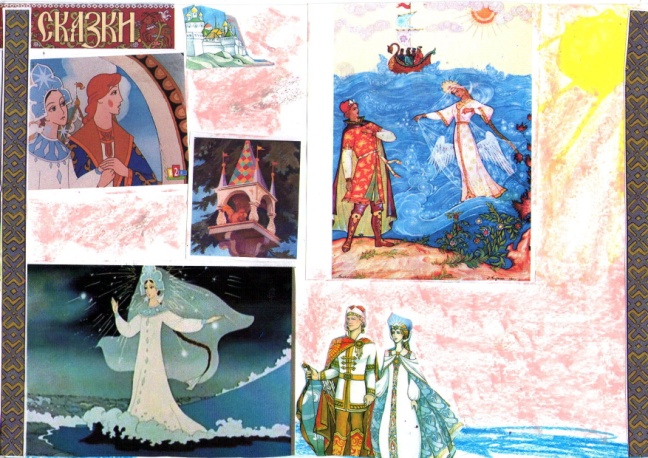 Рисунок 2. «Любовь»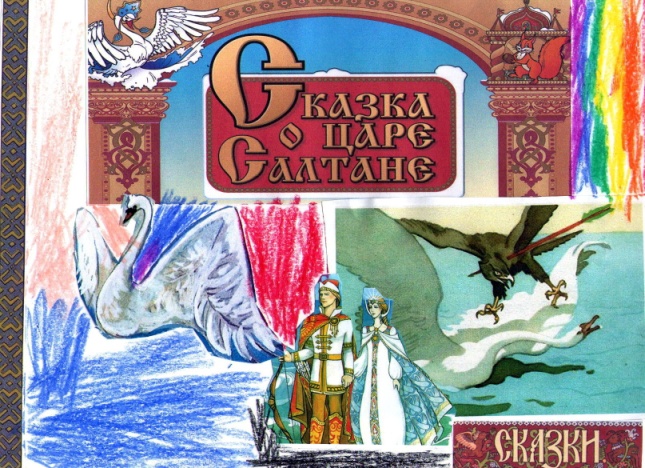 Рисунок 3. «Победа»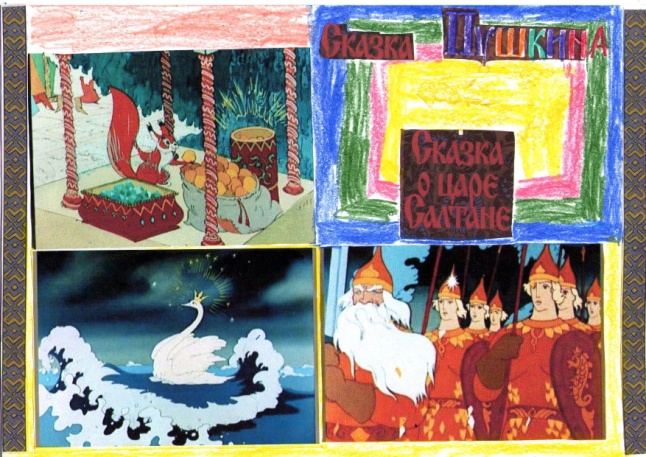 Рисунок 4. «Три чуда»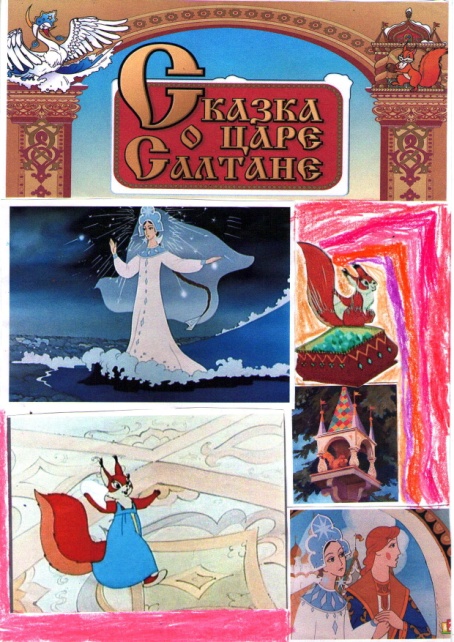 Рисунок 5. «Сказки Царевны-лебедь»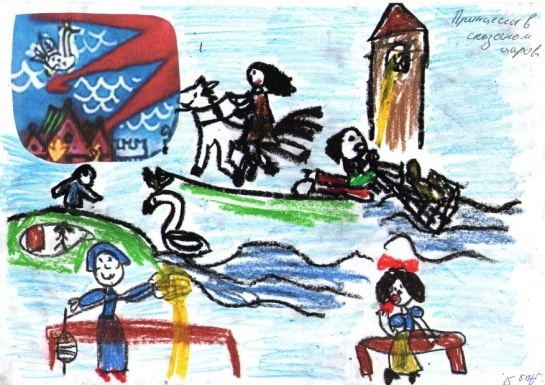 Рисунок 6. «Принцессы в сказочном царстве»